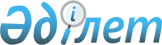 О признании утратившими силу некоторых решений Правительства Республики КазахстанПостановление Правительства Республики Казахстан от 29 июня 2016 года № 383      Правительство Республики Казахстан ПОСТАНОВЛЯЕТ:



      1. Признать утратившими силу:



      1) постановление Правительства Республики Казахстан от 12 апреля 2012 года № 451 «Об Отраслевой программе борьбы с наркоманией и наркобизнесом в Республике Казахстан на 2012 – 2016 годы» (САПП Республики Казахстан, 2012 г., № 43, ст. 571); 



      2) постановление Правительства Республики Казахстан от 8 июля 2014 года № 778 «О внесении изменений и дополнений в постановление Правительства Республики Казахстан от 12 апреля 2012 года № 451 «Об Отраслевой программе борьбы с наркоманией и наркобизнесом в Республике Казахстан на 2012 – 2016 годы» (САПП Республики Казахстан, 2014 г., № 45, ст. 450).



      2. Настоящее постановление вводится в действие по истечении десяти календарных дней после дня его первого официального опубликования.       Премьер-Министр

      Республики Казахстан                       К. Масимов
					© 2012. РГП на ПХВ «Институт законодательства и правовой информации Республики Казахстан» Министерства юстиции Республики Казахстан
				